樹人國小緊急通知單親愛的家長您好，本校緊急通知4/26日，夜間經家長轉述本校有1名學生PCR為陽性，依照臺南市暫停實體課程標準，經本校緊急防疫會議之決議，本校接觸人員師生匡列班級有2班，已達全校1/3以上班級，得全校暫停實施實體授課3日，故自4/27(三)—4/29(五)停課3日，於5/2(一)復課。即日起校園禁止對外開放，學校將於4月27日（星期三）進行全校性校園環境清消。停課期間學校將依全校停課不停學課表(參考附圖)實施線上教學課程，停課不停學。因改採居家線上教學，本校已彙整建置線上學習資源(請參考本校網頁下方「自主學習專區」https://hlearning.tn.edu.tw/ 並留意教師群組訊息)，提供多樣學習資源管道與平臺可供選擇，家長亦能夠過平臺了解學生學習情況。在此同時呼籲，疫情期間避免不必要的外出，避免前往人潮擁擠的地方，保護自己也保護別人。我們會持續關懷每位學生的健康情況，若孩子或家人有發燒、呼吸道、不明腹瀉或嗅味覺異常等症狀，請盡速就醫並主動回報學校，停課或許對我們造成許多不便，但唯有守住疫情擴散，才能讓大家的生活早日恢復正常，防疫期間感謝大家共體時艱。敬祝各位身體健康平安！臺南市後壁區樹人國民小學聯絡人 ：教導主任 葉婉如  聯絡電話：6856445中華民國111年4月27日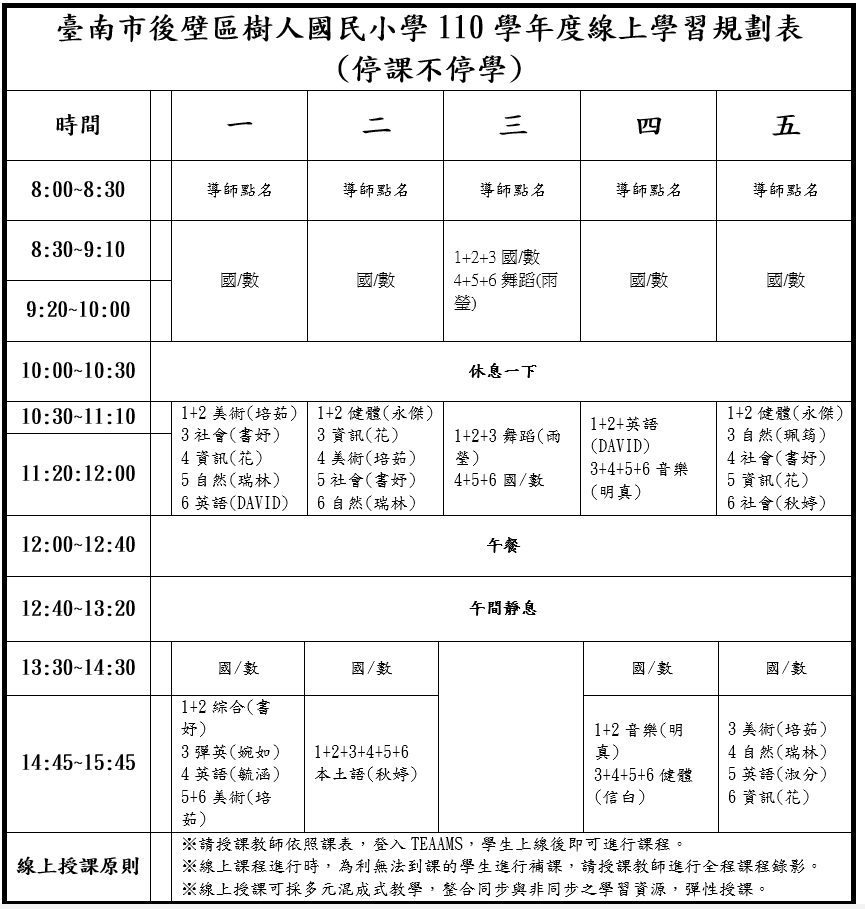 